Milé Myšky informace k vašemu prvnímu skautskému závodu jsou na světě a naší milou povinností je vám je nyní předat, tak prosím pozorně čtěte!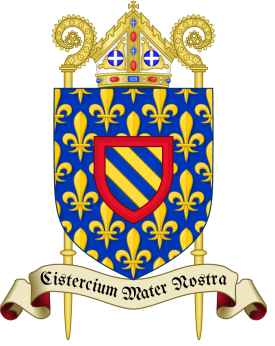 Jeho MilostSalesius Ignaz KrügerV Oseku, 18. dubna léta Páně 2015Nejmilejší bratři a sestry,jako poctiví cisterciáci jistě toužebně očekáváte významný svátek Panny Marie dobré rady, který oslavíme v neděli 26. dubna léta Páně 2015.  Mí spolubratři v našem oseckém klášteře jsou natolik horliví, že na poutní místo v Mariánských Radčicích odjeli již s týdenním předstihem a já jsem v našem klášteře zcela osaměl. Zůstal mi tu klášterní lazaret, ve kterém se nemá kdo o nemocné starat, nikdo nepřipravil výzdobu kostela ani neobhlédl naše četné kapličky v okolí a nevyčistil studánky. Úpěnlivě vás proto žádám o pomoc: přijďte mi před samotným svátkem do Oseka pomoct, bohatě se odměním!Očekávám vás v pátek a v sobotu 24. – 25. dubna 2015.1/ Doporučená doprava do našeho klášteraSejdeme se v pátek 24. dubna 2015 v 17:50 na náměstí v Oseku, vedle našeho kláštera. Všechny dívky (i s doprovodem) nechť jedou autobusem 485 v 17:03 ze zastávky Hlavní nádraží v Teplicích (směr Osek) – jízdné 25 Kč pro dospělého (Myší sraz tedy bude v 16:50 na této zastávce, kde vyhledáte Terku a na cestu se k ní připojíte.)3 / UbytováníVaše mnišské cely (Autokemp Osek) jsou veřejným tábořištěm, spát budete ve vlastních stanech. Jejich stavba bude bodovanou disciplínou, proto se předem ujistěte, že stany máte v dobrém stavu.V kempu jsou k dispozici záchody, sprchy a ohniště.4 / Plán V pátek večer se zabydlíte nedaleko kláštera, bodovaný modul Táboření obsáhne přípravu večeře a postavení stanu. V sobotu nás po brzkém vstávání čeká půldenní závod v přírodě. Vyhlášení v sobotu odpoledne, sbalení a rozjezd domů v sobotu po 16. hodině (Přesný návrat ke klubovně, odkud si vás budou moci vyzvednout rodiče, napíšeme sms zprávou až budeme vědět, jakým autobusem pojedeme)Abyste se mohli lépe připravit, oznamujeme, že závod bude obsahovat všechny moduly závod, přežití a zpětná vazba. Hodnocení zdravovědy se bude řídit podle standardů poskytování první pomoci Českého červeného kříže (vydání z roku 2012).6 / MateriálObdržíte: stravu na páteční večer, sobotu (snídaně, svačina, oběd, svačina), upomínkový předmět, podrobnou mapu prostoru závodu.Každý si s sebou vezme nepromokavé oblečení, ešus, lžíci, láhev s pitím, spacák a karimatku, nůž, zápalky, psací potřeby, hygienické potřeby, skautský kroj, nabitý mobilní telefon a vše ostatní, co dle svého úsudku potřebujete k přežití v klášteře a na celodenním závodu.Do družiny si povinně vezměte stan, vařič, lékárničku.S úctou a přáním hlubokého prožití všech mariánských svátkůSalesius Ignaz Krüger, OCist.
40. opat kláštera v OsekuDotazy a žádosti adresujte proboštovi:Jakub Mráček, 777 323 557, jakub.mracek@gmail.comPřípadně Adéle Klírové (Šnečce), 603 765 698